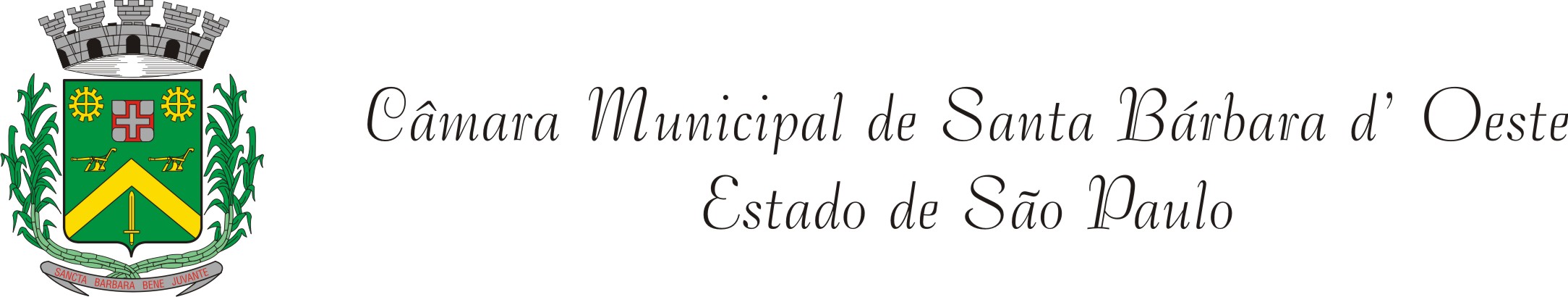 INDICAÇÃO Nº 1819/06“Iluminação em frente à escola “Prof. José Renato Pedroso”, no Bairro Parque do Lago”.INDICA ao Senhor Prefeito Municipal, na forma regimental, determinar ao setor competente providências, referente à Iluminação em frente à Escola “Prof. José Renato Pedroso”, situada ao final das Ruas César Modenesi, João Martins e Fiorino Zuculo, no Bairro Parque do Lago.JUSTIFICATIVA A falta de iluminação em frente à escola “Prof. José Renato Pedroso”, preocupa os estudantes, que a freqüentam regularmente no período noturno, bem como aos moradores da vizinhança que se sentem ameaçados com a falta de segurança do local.Bastante preocupados, procuraram este Vereador, relatando a situação que os atemoriza, sendo esta motivadora da elaboração deste documento.Plenário “Dr. Tancredo Neves”, em 31 de maio de 2011.DUCIMAR DE JESUS CARDOSO“KADU GARÇOM”Vereador